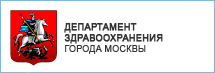 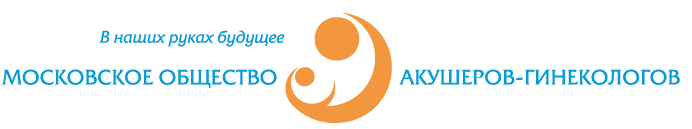 Уважаемые коллеги! Приглашаем Вас принять участие в научно-практической конференции Московского Общества Акушеров-Гинекологов«Репродуктивное здоровье женщины»Конференция состоится 26 февраля  2016 года с 15:00 до 18:00 ч. по адресу: Москва, Коломенский проезд, дом 4, ГКБ №7, конференцзал.Проезд:от метро Каширская:
автобусы №№ 220, 820 или маршрутка № 120М, до остановки "7 городская больница"
от метро Коломенская:
автобусы №№ 820, 219 или маршрутка № 220М, до остановки "7 городская больница"Участие в конференции бесплатное.Для получения сертификата участника обязательнапре-регистрация на конференцию:необходимо отправить информацию ФИО, место работыи контактный телефон на адрес: moag2016@yandex.ruили сообщить эту информацию по телефону: 8 (495) 980-10-67с 9:00 до 18:00 по рабочим дням (до 12.00 25.02.2016)Программа конференцииРепродуктивное здоровье женщины14.00-15.00 Регистрация участников. Приветственный кофе.15.00 Открытие конференцииПредседатель Президиума МОАГ, член-кор. РАН, проф. Курцер Марк АркадьевичДоклады:«Социальные аспекты репродуктивного здоровья женщины»Главный акушер-гинеколог г.Москвы, проф. Коноплянников Александр Георгиевич«Бесплодный брак. Диагностический и терапевтический алгоритм»Главный специалист по ЭКО ГК «Мать и дитя», к.м.н. Камилова Дилором Пулатовна«Планирование и ведение беременности у пациенток с эндокринопатиями. Взгляд гинеколога-эндокринолога»Заведующая отделением эндокринной гинекологии ЭНЦ, проф. Андреева Елена Николаевна«ПГД как реальная возможность повысить шансы на наступление и вынашивание беременности»Врач-эмбриолог ЭКО ПМЦ, к.м.н.  Высоцкий Александр Юрьевич«Прогестерон-дефицитные состояния - не только акушерская проблема»Старший научный ,сотрудник гинекологического отделения восстановительного лечения НЦАГиП им. В.И.Кулакова, проф. Стеняева Наталья Николаевна «Наше завтра: здоровье новорожденного в фокусе внимания. Взгляд неонатолога»Заведующая кафедрой неонатолгии ФДПО РНИМУ им. Н.И.Пирогова, проф. Дегтярева Марина Васильевна18:00 Закрытие конференции. Вручение сертификатов.